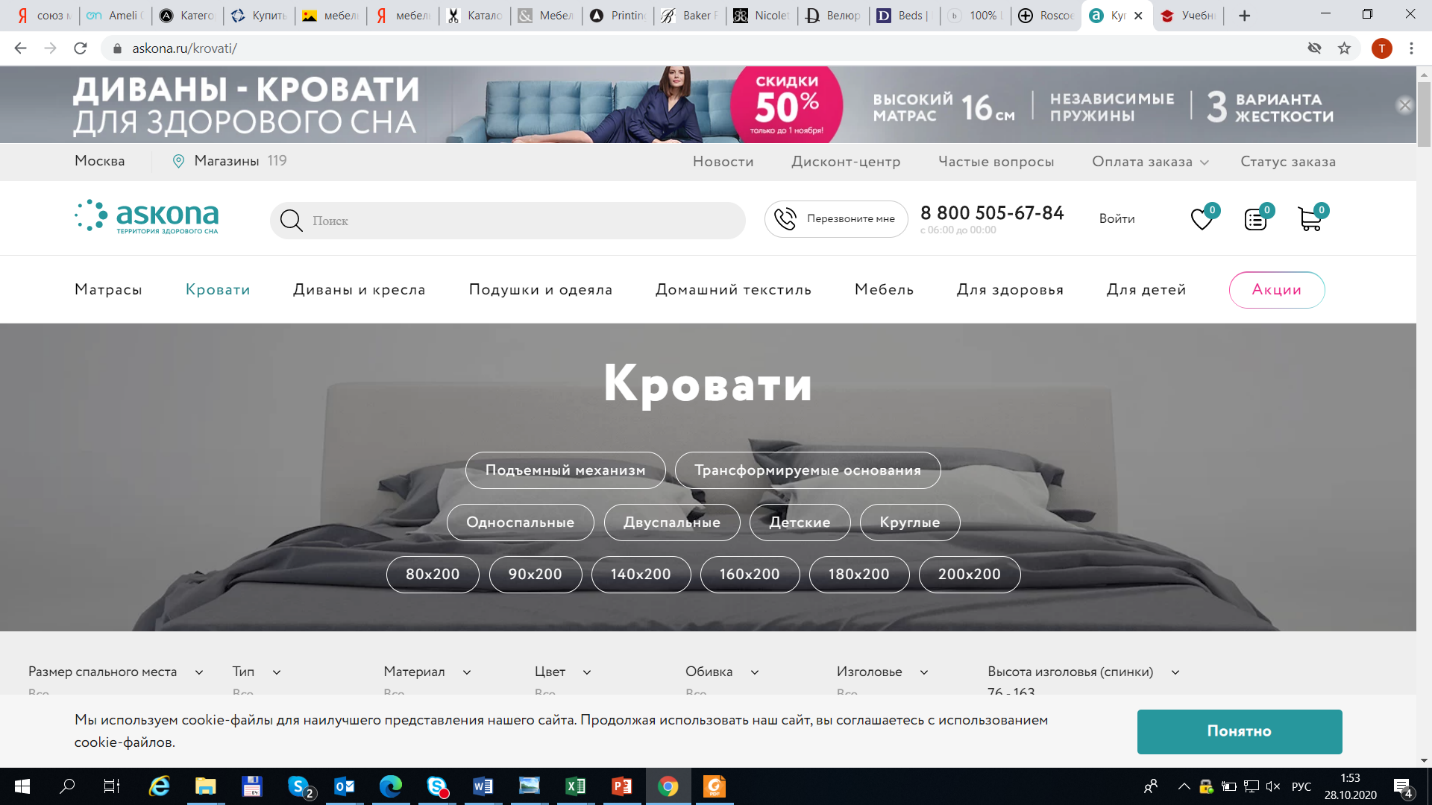 Уважаемый клиент,Благодарим Вас за выбор мебели в компании Аскона. Данные рекомендации помогут вам надолго сохранить идеальный внешний вид мебели в текстильной обивке.Вами выбран материал из коллекции  GLANCE.Ткань GLANCE относится к категории мебельных велюров.Мебельный велюр GLANCE – отличается эффектным внешним видом,  гладкой и мягкой поверхностью, приятными тактильными свойствами и интересной переливающейся фактурой. Ткани GLANCE легки в ежедневном уходе, имеют высокий показатель устойчивости к истиранию, обладают высокими потребительскими и эксплуатационными свойствами. Цветовая  гамма выдержанных благородных цветов придает мебели величественный и элегантный вид и идеально подходит для  создания шикарных интерьеров. Рекомендации по уходу:Рекомендуется беречь от воздействия прямых солнечных лучей и ламп накаливания.Для самостоятельной очистки допускается использование специальных моющих средств, предназначенных для ухода за мебельными тканями.При удалении загрязнений рекомендуется использовать неконцентрированный мыльный раствор.Рекомендована сухая чистка пылесосом. При условии использования накладки с мягкой щетиной.Рекомендуется удалять пыль при помощи влажной губки или салфетки.Разрешена сухая химчистка от специализированных компаний.Рекомендуется беречь от домашних животных.Технические характеристики:Тип ткани: велюрСостав: 100% полиэстерИзносостойкость к истиранию: 50 000 циклов (для мебели норма не ниже 7000 циклов).Производитель: Китай